View IFT /PQ / REOI / RFP Notice Details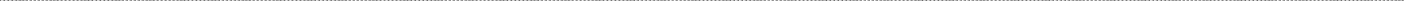 Ministry :	Ministry of Housing and Public WorksOrganization :		Public Works Department (PWD)Division :Procuring Entity Name :	Khulna PWD Division-1Procuring Entity Code :	Khl	Procuring Entity District :	KhulnaProcurement Nature :	Works	Procurement Type :	NCTEvent Type :	TENDER	Invitation for :	Tender - Single LotInvitation Reference No. :	KHULNAICU/ADB/WD-1App ID :	181234	Tender/Proposal ID :	629744Procurement Method :	Open Tendering Method(OTM)Budget Type :	DevelopmentSource of Funds :	Aid or Grant	Development Partner :	Asian Development Bank(ADB)Project Code :	Covid19 /ADB/20-21	Project Name :	COVID-19 ResponseEmergency AssistanceTender/Proposal Package No. and Description :KHULNAICU/ADB/WD-1Construction of 50 Bed Isolation Unit & 10 Bed ICU/CCU at Khulna Medical Collage, Khulna. Lot-1:Civil & Electrification Works at Khulna Medical Collage, Khulna Under the COVID-19 RESPONSE EMERGENCY ASSISTANCE Project.Category :		Construction work;Site preparation work;Building demolition and wrecking work and earthmoving work;Test drilling and boring work;Works for complete or part construction and civil engineering work;Building construction work;Engineering works and construction works;Construction work for pipelines, communication and power lines, for highways, roads, airfields and railways; flatwork;Construction work for water projects;Construction works for plants, mining and manufacturing and for buildings relating to the oil and gas industry;Roof works and other special trade construction works;Building installation work;Electrical installation work;Insulation work;Plumbing and sanitary works;Fencing, railing and safety equipment installation work;Mechanical installations;Building completion work;Plastering work;Joinery and carpentry installation work;Floor and wall covering work;Painting and glazing work;Other building completion work;Hire of construction and civil engineering machinery and equipment with operator;Hire of cranes with operator;Hire of earthmoving equipment with operatorScheduled Tender/Proposal PublicationDate and Time :Pre - Tender/Proposal meeting StartDate and Time :Tender/Proposal Closing Date and Time :Last Date and Time for Tender/Proposal Security Submission :06-Jan-2022 12:30	Tender/Proposal Documentlast selling / downloading Date and Time :Jan-2022 14:00		Pre - Tender/Proposal meeting EndDate and Time :Feb-2022 12:00	Tender/Proposal OpeningDate and Time :07-Feb-2022 11:3006-Feb-2022 17:0011-Jan-2022 14:0007-Feb-2022 12:00Eligibility of Tenderer :	(a) The minimum number of years of general experience of the Tenderer in Construction Works shall be 5 years.A satisfactory completion of similar works of at least 1 (one) RCC Building Construction with internal electrification works under single contract must be completed within the last 5(Five) years of a value of at least Tk. 210.00 (Two hundred ten) lac.The required average annual construction turnover shall be greater than Tk. 550.00 (Five hundred fifty) lac over the last 5(Five) years. A summary sheet of last five years Turnover to be submitted with all supporting documents. For Turnover calculation, Financial Year wise payment Certificate from Concern PE is required.The minimum amount of liquid assets i.e working capitals or credit facilities of theTenderer shall be Tk.130.00 (One hundred thirty) Lac. Certificate of unconditional Liquid Asset must be submitted in prescribed form i.e: in PW3-7 form published by CPTU.The Tenderer must have up-to-date Trade License, VAT Registration Certificate, up-to- date Income Tax Clearance Certificate.Tenderer Must have upto date ABC Catagory Contractor and Supervisory license issued from Electric Licensing Board. (g)Technical Proposal shall include an Environmental Management Plan [incorporating a Health and Safety COVID-19 Plan (HS-C19 Plan), in accordance with the relevant government regulations and guidelines on COVID-19 prevention and control, or in the absence thereof, to international good practice guidelines [World Health Organization]. 2020. Considerations for public health and social measures in the workplace in the context of COVID-19. Any bid not accompanied by the EMP (including HS-C19 Plan) shall be rejected by the Employer as non responsive.Brief Description of Works : Construction of 50 Bed Isolation Unit & 10 Bed ICU/CCU at Khulna Medical Collage, Khulna. Lot-1:Civil & Internal Electrification Works at Khulna Medical Collage, Khulna Under the COVID-19 RESPONSE EMERGENCY ASSISTANCE Project.Evaluation Type :	Lot wise Document Available :	Package wise Document Fees :	Package wiseTender/Proposal Document Price (In BDT) :2000Mode of Payment :	Payment through BankTender/Proposal Security Valid Up to :05-Jun-2022Tender/Proposal Valid Up to 08-May-2022:Name of Official Inviting Tender/Proposal:Amit Kumar Biswas	Designation of Official Inviting Tender/Proposal :	Executive EngineerAddress ofAddress: Office of theContact details of Official Inviting Tender/Proposal : Phone: 041-Official InvitingTender/Proposal:Executive Engineer, Khulna PWD Division-1, KhulnaCity	: Khulna Thana : Sadar District : Khulna -1000Country : BangladeshNo Fax No813209: 041-733419The procuring entity reserves the right to accept or reject all Tenders/Proposals / Pre-Qualifications / EOIsNote: Bank will update the payment transactions only at the end of the day, so the tenderers should make sure the securities and other payments are made at least one day before the submission date.Lot No.Identification of LotLocationTender/Proposal security (Amount in BDT)Start DateCompletion Date1Construction of 50 Bed Isolation Unit & 10 Bed ICU/CCU at Khulna Medical Collage, Khulna. Lot-1:Civil & Electrification Works at Khulna Medical Collage, Khulna Under the COVID-19 RESPONSE EMERGENCYASSISTANCE Project.Khulna Medical Collage Hospital60000001-Mar-202230-Aug-2022